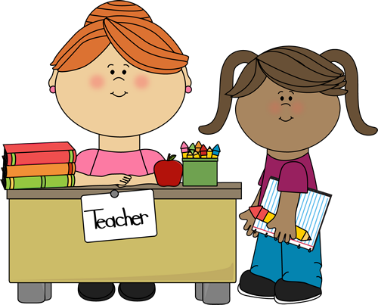 Wednesday,May 11thTimeThursday,May 12thTime8:008:00am8:308:30Grant Vandenakker9:00Clarity Pace9:00Lily Flitton9:30Titali Fakalata9:3010:00Immie Elsimore10:00Chris Behling10:3010:30Stella Wade11:00Brandon Richards11:0011:3011:30Ayaka Jones12:0012:00Luke Fredrick1:30Alyssa Hirz1:30Kenley Drigger2:00Sundari Davis2:002:30Sarah Sites2:303:00Brooklyn Wortley3:003:303:304:004:004:304:30